-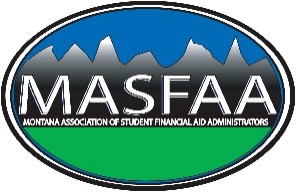 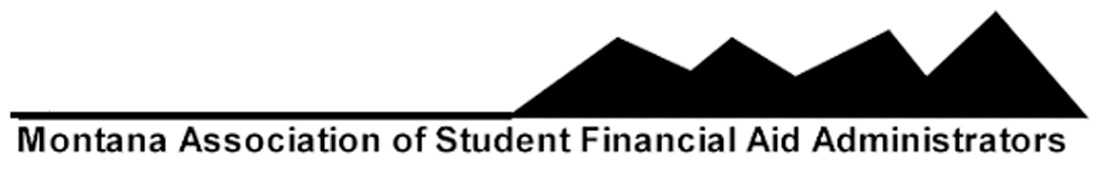 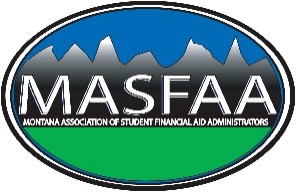 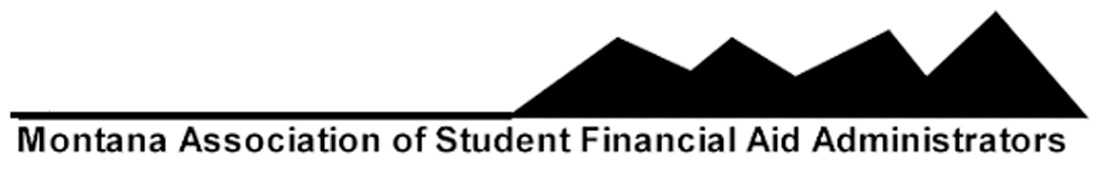 MASFAA Business MeetingDate:  Friday, March 23, 2018 / 11:00 AMLocation:  Great Falls Holiday Inn Call to Order and Establish a quorumApproval of AgendaDanielle Dinges, Diane LlewellynApproval of Minutes from April 2017Kelli Engelhardt, Danielle DingesOfficers ReportsPresident, Cindy Kiefer She had a great and uncomfortable yearWinter Board MeetingNASFAA & RMASFAA MASFAA Director’s MeetingPresident Elect – Danielle Dinges DC VisitPast President – Emily WilliamsonThanksRMASFAA Conference 2019Vice President/Secretary – Julie Watson (Emily Williamson)RMASFAA Associate News What’s happening in MTHidden TalentsTreasurer – Emily Linn   Spring Conference 18 is upMick Hanson Scholarship – for Leadership Pipeline NOT SI and MinorityNeed to have application (copy Diversity or RMASFAA Leadership Pipeline app for mentee)Need to have deadline and criteria (same time as other MT scholarships or wait until after mentee applicationIncome and Expense ReportMade $580 in last night’s update Member-at-Large – Ellen Smith No updatesMember-at-Large – Diane LlewellynLogo update (2004)Associate Member – Mary Howard  Committee ReportsConference Planning – Kelli Engelhardt, Emily Linn, Sheena Jager  Nominations – Emily Williamson:President Elect: Kent McGowan/UofM	Emily Williamson, Cindy SmallMember-at-Large: Justin Beach/MSU Billings 	Kelli Engelhardt, Danielle DingesBudget and Audit Committee / Treasurer’s Report – Emily Linn Danielle Dinges and Emily Linn will work on this and get out to associationRecognition of MASFAA Members serving on current RMASFAA/NASFAA Committees RMASFAASummer Institute Committee – James BroscheitBoard of Directors Secretary – Leslie OlsonBoard of Directors Montana Representative- Cindy KieferLeadership Pipeline Program Chair- Janet RiisLeadership Pipeline Committee – Shauna SavageLeadership Pipeline Mentors – Jessica Francischetti & Kent McGowanLeadership Pipeline Mentees – Justin Beach & Karina MoultonAssociation News Committee – Julie WatsonDiversity and Multicultural Initiatives Committee - Beverly LammeyMembership – Alexa FreeburgMembership Committee – Danielle DingesTraining Committee – Valerie CurtinConference 2019 Co-Chairs – Shauna Savage & Emily WilliamsonOld businessFree vouchers for credentials will end after SI – Janet RiisNew BusinessJoint MACRAO conference discussionMinority SI Scholarship.  Application due by April 1, 2018 to assure SI Registration.Election of Officers.  Summer Institute ScholarshipDCC, UMW, GFC2018 MASFAA AwardsFinancial Aid Professional of the Year Years of Service AwardsSpring 2019 ConferenceLocation will either be Billings or BozemanBozeman is next in cycle, but want to determine if we can host at same hotel RMASFAA 2019 will be at in Billings. Emily Williamson and James Broscheit will run respective numbers and submit them to the board for vote.Dates:March 20-22, 2019	Passing the Gavel Danielle Dinges becomes PresidentDanielle Dinges presented Cindy Kiefer with a plaque thanking her for her service.Adjourn1st Janet Riis, 2nd Cindy Kiefer